Сказки можно читать, пересказывать, сочинять, петь, рисовать, показывать в театре... А еще сказки можно лепить и с вылепленными фигурками сочинять сказки, показывать спектакли (на столе или в коробке) и даже петь. В книжке объясняется, как лепить из пластилина сказочных героев.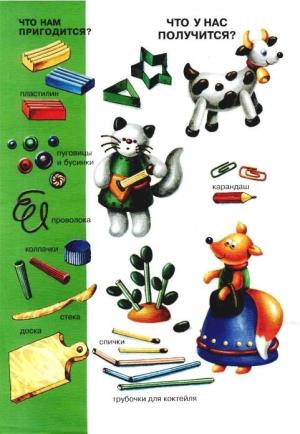 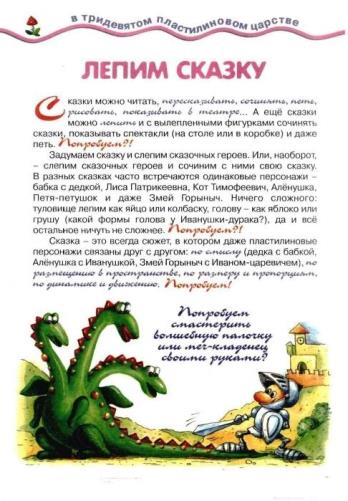 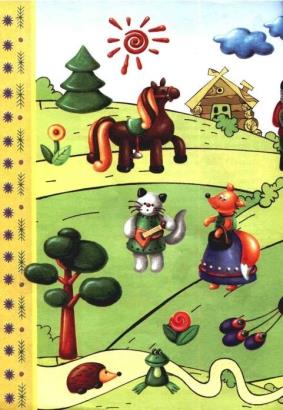 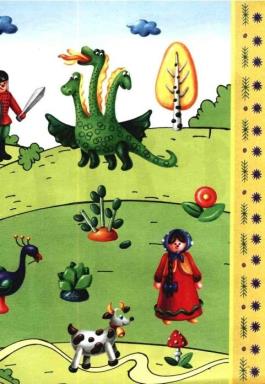 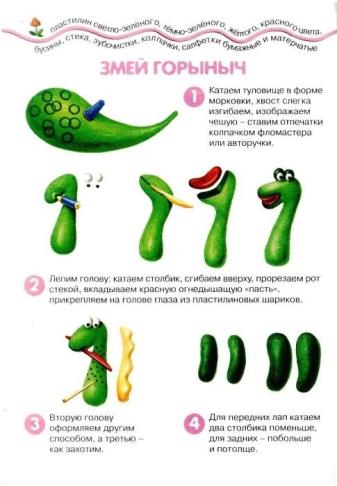 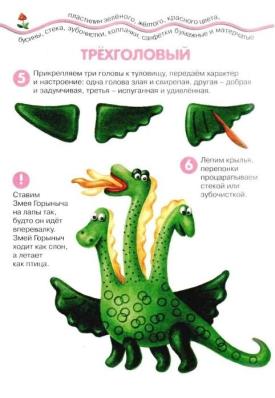 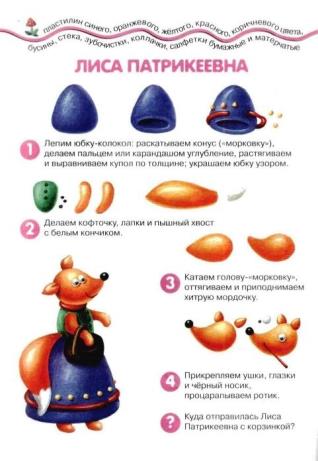 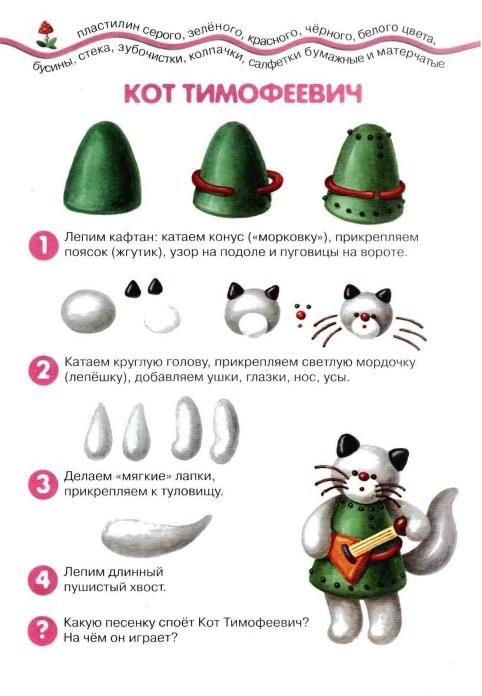 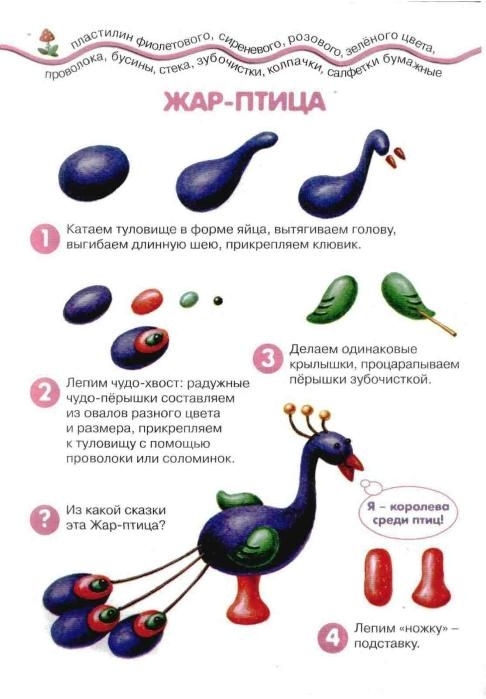 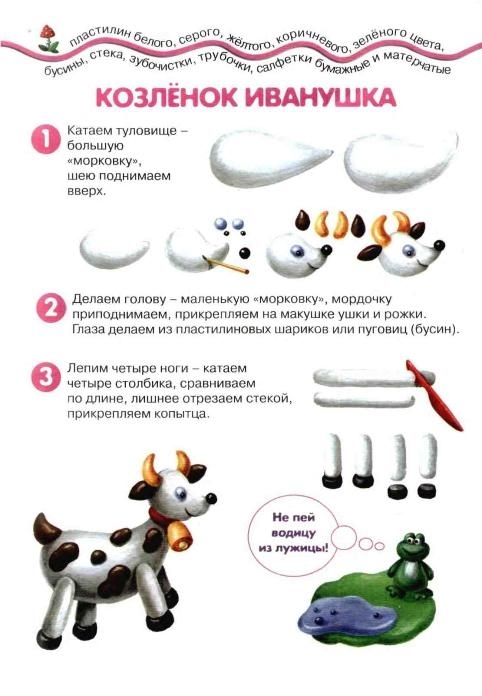 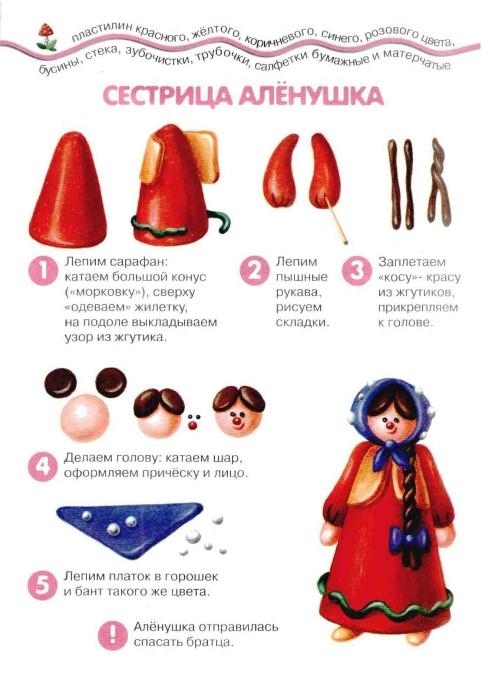 "ЛЕПИМ СКАЗКУ."